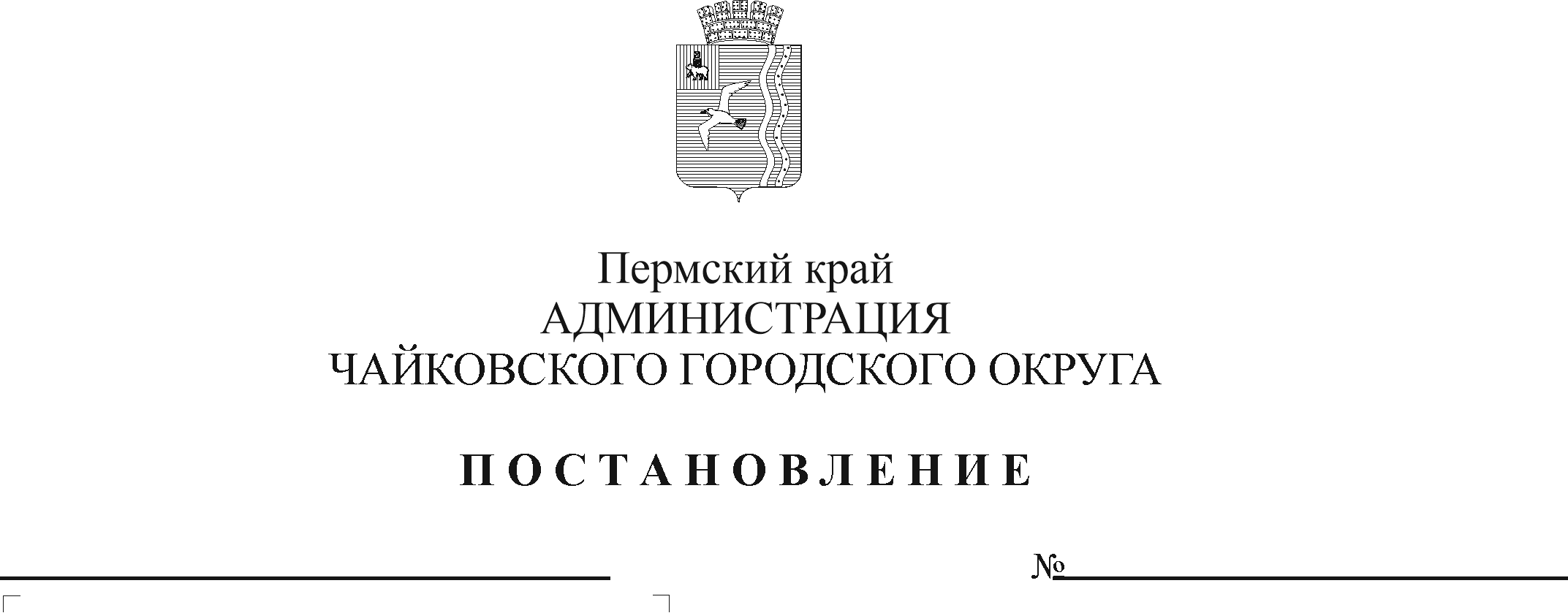 В целях реализации Федерального закона от 1 декабря 2014 г. № 419-ФЗ «О внесении изменений в отдельные законодательные акты Российской Федерации по вопросам социальной защиты инвалидов в связи с ратификацией Конвенции о правах инвалидов», постановления Правительства Российской Федерации от 17 июня 2015 г. № 599 «О порядке и сроках разработки федеральными органами исполнительной власти, органами исполнительной власти субъектов Российской Федерации, органами местного самоуправления мероприятий по повышению значений показателей доступности для инвалидов объектов и услуг в установленных сферах деятельности», распоряжения Правительства Пермского края от 21 октября 2015 г. № 350-рп «Об утверждении Плана мероприятий («дорожной карты») по повышению значений показателей доступности для инвалидов объектов и услуг в Пермском крае на 2015-2030 годы», на основании Устава Чайковского городского округаПОСТАНОВЛЯЮ:Внести изменения в Приложения 1, 2, 3, 4 к Плану мероприятий («дорожная карта») по повышению значений показателей доступности для инвалидов и маломобильных групп населения объектов и услуг в Чайковском городском округе на 2019-2030 годы, утвержденному постановлением администрации Чайковского городского округа от 30 августа 2019 г. № 1458 (в редакции постановлений администрации Чайковского городского округа от 06.08.2020 № 701, от 30.12.2020 № 1303), изложив их в новой редакции согласно приложениям 1, 2, 3, 4 к настоящему постановлению.Опубликовать постановление в муниципальной газете «Огни Камы» и разместить на официальном сайте администрации Чайковского городского округа.Постановление вступает в силу после его официального опубликования и распространяется на правоотношения, возникшие с 1 января 2021 г.Глава городского округа –глава администрацииЧайковского городского округа					        Ю.Г. ВостриковПриложение 1к постановлению администрации Чайковского городского округаот             №Показатели доступностидля инвалидов и маломобильных групп населения объектов и услугПриложение 2к постановлению администрации Чайковского городского округаот             №ПЕРЕЧЕНЬ МЕРОПРИЯТИЙ,реализуемых для достижения запланированных значений показателей доступности для инвалидов объектов и услугПриложение 3к постановлению администрации Чайковского городского округаот             №Отчет за ____ квартал 20    г.по показателям доступности для инвалидов объектов и услуг («дорожной карты») (с нарастающим итогом)_________________________________________________________________________________________(полное наименование учреждения/организации)Приложение 4к постановлению администрации Чайковского городского округаот             №Отчетпо мероприятиям, реализованным в ____ квартале 20   г.для достижения показателей доступности для инвалидов объектов и услуг («дорожная карта»)____________________________________________________________________________________(полное наименование учреждения/организации)№ п/пНаименование показателя доступности для инвалидов объектов и услугОжидаемые результаты повышения значений показателей доступностиОжидаемые результаты повышения значений показателей доступностиОжидаемые результаты повышения значений показателей доступностиОжидаемые результаты повышения значений показателей доступностиОжидаемые результаты повышения значений показателей доступностиОжидаемые результаты повышения значений показателей доступностиОжидаемые результаты повышения значений показателей доступностиОжидаемые результаты повышения значений показателей доступностиОжидаемые результаты повышения значений показателей доступностиОжидаемые результаты повышения значений показателей доступностиОжидаемые результаты повышения значений показателей доступностиОжидаемые результаты повышения значений показателей доступностиОрган, ответственный за мониторинг и достижение запланированных значений показателей доступности№ п/пНаименование показателя доступности для инвалидов объектов и услуг201920202021202220232024202520262027202820292030Орган, ответственный за мониторинг и достижение запланированных значений показателей доступностиОбщие показателиОбщие показателиОбщие показателиОбщие показателиОбщие показателиОбщие показателиОбщие показателиОбщие показателиОбщие показателиОбщие показателиОбщие показателиОбщие показателиОбщие показателиОбщие показателиОбщие показатели1.1.Доля доступных для инвалидов и маломобильных групп населения  (далее – МГН) приоритетных муниципальных объектов в общем количестве приоритетных объектов (%)6065707580859095100100100100Управление образования,Управление физической культуры и спорта,Управление культуры и молодежной политики2. Показатели сферы образования2. Показатели сферы образования2. Показатели сферы образования2. Показатели сферы образования2. Показатели сферы образования2. Показатели сферы образования2. Показатели сферы образования2. Показатели сферы образования2. Показатели сферы образования2. Показатели сферы образования2. Показатели сферы образования2. Показатели сферы образования2. Показатели сферы образования2. Показатели сферы образования2. Показатели сферы образования2.1.Удельный вес инвалидов, обучающихся по адаптированным основным общеобразовательным программам в отдельных (коррекционных) образовательных организациях, от общей численности обучающихся инвалидов, %47,048,049,050,051,052,053,053,054,054,055,055,0Управление образования 2.2.Доля инвалидов, получающих образование на дому, в том числе дистанционно, от общего числа обучающихся инвалидов, %20,020,020,320,520,821,021,021,021,321,321,521,5Управление образования2.3.Доля педагогических работников образовательных организаций, прошедших специальную подготовку для работы с инвалидами, от общего числа педагогических работников образовательных организаций, %9,010,011,012,012,013,014,014,015,015,016,016,0Управление образования2.4.Доля образовательных организаций (в том числе профессионального обучения и профессионального образования), в которых обеспечены специальные условия для получения образования инвалидами и другими обучающимися с ограниченными возможностями здоровья, предусмотренные частью 3 статьи 79 Федерального закона от 29 декабря . № 273-ФЗ «Об образовании в Российской Федерации», от общего количества образовательных организаций, %19,219,219,226,930,734,638,442,346,150,053,857,7Управление образования2.5.Удельный вес приспособленных для обучения инвалидов (по зрению, слуху, инвалидов с нарушением функции опорно-двигательного аппарата) аудиторий и иных помещений от общего числа аудиторий и помещений в образовательных организациях, %13,013,413,814,014,314,514,815,015,015,315,515,5Управление образования2.6.Доля объектов учреждений образования, в отношении которых составлены паспорта доступности, % 100100100100100100100100100100100100Управление образования2.7.Доля приоритетных объектов образования, доступных для инвалидов и маломобильных групп населения (частично), от общего количества приоритетных объектов образования муниципальной собственности, %23,725,090,990,990,9100100100100100100100Управление образования2.8.Доля специалистов учреждений образования, прошедших обучение (инструктирование) по вопросам, связанным с обеспечением доступности объектов и услуг от общего числа таких специалистов, %100100100100100100100100100100100100Управление образованияПоказатели сферы физической культуры и спортаПоказатели сферы физической культуры и спортаПоказатели сферы физической культуры и спортаПоказатели сферы физической культуры и спортаПоказатели сферы физической культуры и спортаПоказатели сферы физической культуры и спортаПоказатели сферы физической культуры и спортаПоказатели сферы физической культуры и спортаПоказатели сферы физической культуры и спортаПоказатели сферы физической культуры и спортаПоказатели сферы физической культуры и спортаПоказатели сферы физической культуры и спортаПоказатели сферы физической культуры и спортаПоказатели сферы физической культуры и спортаПоказатели сферы физической культуры и спорта3.1.Доля инвалидов, систематически занимающихся физической культурой и спортом, в общей численности инвалидов, %182021222324252627282930Управление физической культуры и спорта 3.2.Доля детей-инвалидов, систематически занимающихся физической культурой и спортом, в общей численности данной категории населения, %565758596163656667686970Управление физической культуры и спорта3.3.Доля приоритетных объектов физической культуры и спорта, доступных для инвалидов и маломобильных групп населения (частично), от общего количества приоритетных объектов физической культуры и спорта муниципальной собственности, %00000000100100100100Управление физической культуры и спорта3.4.Доля объектов учреждений спорта и физической культуры, в отношении которых составлены паспорта доступности, % 100100100100100100100100100100100100Управление физической культуры и спорта3.5.Доля вновь введенных в эксплуатацию спортивных сооружений, полностью соответствующих требованиям доступности объектов и услуг для инвалидов, в которых предоставляются услуги населению, от общего количества вновь вводимых спортивных сооружений, %100100100100100100100100100100100100Управление физической культуры и спорта3.6.Доля сотрудников, проводящих занятие по физической культуре и спорту с инвалидами, от общего количества сотрудников, проводящих занятия по физической культуре и спорту, %66,577,588,599,51010,51112Управление физической культуры и спорта3.7.Доля сотрудников, прошедших инструктирование или обучение для работы с инвалидами по вопросам, связанным с обеспечением доступности для них объектов и услуг в соответствии с законодательством Российской Федерации и законодательством субъектов Российской Федерации, от общего количества работающих сотрудников, %708090100100100100100100100100100Управление физической культуры и спорта3.8.Доля объектов, на которых обеспечено сопровождение инвалидов, имеющих стойкие расстройства функции зрения, слуха и самостоятельного передвижения, и оказания им помощи от общего количества объектов, %152025303540455055606570Управление физической культуры и спортаПоказатели сферы культуры и молодежной политикиПоказатели сферы культуры и молодежной политикиПоказатели сферы культуры и молодежной политикиПоказатели сферы культуры и молодежной политикиПоказатели сферы культуры и молодежной политикиПоказатели сферы культуры и молодежной политикиПоказатели сферы культуры и молодежной политикиПоказатели сферы культуры и молодежной политикиПоказатели сферы культуры и молодежной политикиПоказатели сферы культуры и молодежной политикиПоказатели сферы культуры и молодежной политикиПоказатели сферы культуры и молодежной политикиПоказатели сферы культуры и молодежной политикиПоказатели сферы культуры и молодежной политикиПоказатели сферы культуры и молодежной политики4.1.Удельный вес приспособленных экспозиций (помещений) музеев и выставочных залов для инвалидов в зависимости от стойких расстройств функций организма (зрения слуха, опорно-двигательного аппарата), в общем количестве экспозиций, %30,030,030,030,030,030,030,030,030,030,030,030,0Управление культуры и молодежной политики4.2.Доля объектов учреждений культуры и  молодежной политики, в отношении которых составлены паспорта доступности, %100100100100100100100100100100100100Управление культуры и молодежной политики4.3.Доля приоритетных объектов культуры, искусства и молодежной политики, доступных для инвалидов и  маломобильных групп населения (частично), от общего количества приоритетных объектов учреждений культуры, искусства и молодежной политики муниципальной собственности, %205050707070708080909090Управление культуры и молодежной политики4.4.Доля специалистов учреждений культуры, прошедших обучение (инструктирование) по вопросам, связанным с обеспечением доступности объектов и услуг от общего числа таких специалистов, %100100100100100100100100100100100100Управление культуры и молодежной политики4.5.Удельный вес вводимых в эксплуатацию библиотек, имеющих условия доступности для лиц с инвалидностью, от общего количества вводимых в эксплуатацию библиотек100100100100100100100100100100100100Управление культуры и молодежной политики4.6.Удельный вес инвалидов – пользователей общедоступных (публичных) библиотек, от общего числа пользователей библиотек, в возрасте до 14 лет, % 0,60,60,60,81,01,01,01,01,31,31,31,3Управление культуры и молодежной политики4.7.Удельный вес инвалидов – пользователей общедоступных (публичных) библиотек, от общего числа пользователей библиотек, в возрасте от 15 до 24 лет, %0,40,60,60,80,80,80,80,81,01,01,01,0Управление культуры и молодежной политики4.8.Удельный вес объектов библиотек, имеющих условия доступности для инвалидов в зависимости от стойких расстройств функций организма (зрения, слуха, опорно-двигательного аппарата),от общего количества библиотек, %525253535353535353535353Управление культуры и молодежной политики4.9.Удельный вес библиотечных работников, прошедших обучение (инструктирование) в части предоставления информационно-библиотечных услуг инвалидам и лицам с ОВЗ, от общего количества работников библиотек100100100100100100100100100100100100Управление культуры и молодежной политики№п/пНаименование мероприятияОтветственные исполнители, соисполнители Срок реализации Планируемые результаты влияния мероприятия на повышение значения показателя доступности для инвалидов объектов и услуг Нормативный правовой акт (программа), иной документ, которым предусмотрено проведение мероприятияЗадача 1. Совершенствование нормативно-правовых и организационных механизмов формирования доступной среды жизнедеятельности инвалидов и других маломобильных групп населения на территории Чайковского городского округаЗадача 1. Совершенствование нормативно-правовых и организационных механизмов формирования доступной среды жизнедеятельности инвалидов и других маломобильных групп населения на территории Чайковского городского округаЗадача 1. Совершенствование нормативно-правовых и организационных механизмов формирования доступной среды жизнедеятельности инвалидов и других маломобильных групп населения на территории Чайковского городского округаЗадача 1. Совершенствование нормативно-правовых и организационных механизмов формирования доступной среды жизнедеятельности инвалидов и других маломобильных групп населения на территории Чайковского городского округаЗадача 1. Совершенствование нормативно-правовых и организационных механизмов формирования доступной среды жизнедеятельности инвалидов и других маломобильных групп населения на территории Чайковского городского округаЗадача 1. Совершенствование нормативно-правовых и организационных механизмов формирования доступной среды жизнедеятельности инвалидов и других маломобильных групп населения на территории Чайковского городского округа1.1.Включение в административные регламенты предоставления муниципальных услуг требований к обеспечению условий доступности для инвалидов объектов и услуг Отраслевые (функциональные) органы, структурные подразделения администрации Чайковского городского округаПостоянноОбеспечение доступа инвалидов всех категорий к месту предоставления муниципальных услуг.Федеральный закон от 01 декабря 2014 г. № 419-ФЗ «О внесении изменений в отдельные законодательные акты Российской Федерации по вопросам социальной защиты инвалидов в связи с ратификацией Конвенции о правах инвалидов»1.2.Принятие административно-распорядительных актов, закрепляющих за сотрудниками организаций, подведомственных отраслевым (функциональным) органам, органам местного самоуправления Чайковского городского округа, обязанности по оказанию инвалидам помощи при предоставлении им услуг (либо включение указанных обязанностей в должностные инструкции сотрудников организации) Управление образованияУправление культуры и молодежной политики Управление физической культуры и спорта Постоянно Наличие в подведомственных организациях сотрудников (не менее одного), за которыми закреплены обязанности по оказанию инвалидам помощи при предоставлении им услуг Федеральный закон от 01 декабря 2014 г. № 419-ФЗ «О внесении изменений в отдельные законодательные акты Российской Федерации по вопросам социальной защиты инвалидов в связи с ратификацией Конвенции о правах инвалидов»1.3.Проведение заседаний совета по делам инвалидов по решению вопросов создания условий для безбарьерной среды жизнедеятельности инвалидовЗаместитель главы администрации Чайковского городского округа по социальным вопросамНе реже одного раза в 4 месяцаОрганизация межведомственного взаимодействия по вопросам создания условий для безбарьерной среды жизнедеятельности инвалидовПостановление администрации Чайковского городского округа от 15.02.2021 № 134 «Об утверждении Положения о совете по делам инвалидов» 1.4.Проведение обследований жилых помещений инвалидов и общего имущества в многоквартирных домах, в которых проживают инвалидыЗаместитель главы администрации Чайковского городского округа по строительству и земельно-имущественным отношениямПри поступлении обращенийПриспособление жилых помещений с учетом потребностей инвалидов и обеспечение условий их доступности для инвалидовПостановление администрации города Чайковского от 24.05.2019   № 1005 «Об утверждении Положения о муниципальной комиссии по обследованию жилых помещений инвалидов и общего имущества в многоквартирных домах, в которых проживают инвалиды на территории Чайковского городского округа»1.5.Участие в конкурсе «Доступная среда» среди муниципальных образований Пермского краяУправление образованияУправление культуры и молодежной политики Управление физической культуры и спорта
Отдел социального развитияЕжегодноУчастие в ежегодном конкурсе на лучшую постановку работы по формированию доступной среды для инвалидов и других маломобильных групп населения, привлечение краевых средств на создание безбарьерной средыПостановление Правительства Пермского края от 28 ноября 2017 г.      № 961-п «О внесении изменений в государственную программу "Доступная среда. Реабилитация и создание условий для социальной интеграции инвалидов Пермского края", утвержденную Постановлением Правительства Пермского края от 3 октября 2013 г.  № 1316-п»1.6.Утверждение перечня приоритетных объектов социальной инфраструктуры, согласование перечня с общественными организациями инвалидовУправление образованияУправление культуры и молодежной политикиУправление физической культуры и спортаОтдел социального развитияЕжегодно до 1 мартаВыявление приоритетных объектов социальной инфраструктуры, которые посещают инвалидыЗадача 2. Повышение уровня доступности объектов социальной инфраструктуры и услуг в приоритетных сферах жизнедеятельности инвалидов на территории Чайковского городского округа Задача 2. Повышение уровня доступности объектов социальной инфраструктуры и услуг в приоритетных сферах жизнедеятельности инвалидов на территории Чайковского городского округа Задача 2. Повышение уровня доступности объектов социальной инфраструктуры и услуг в приоритетных сферах жизнедеятельности инвалидов на территории Чайковского городского округа Задача 2. Повышение уровня доступности объектов социальной инфраструктуры и услуг в приоритетных сферах жизнедеятельности инвалидов на территории Чайковского городского округа Задача 2. Повышение уровня доступности объектов социальной инфраструктуры и услуг в приоритетных сферах жизнедеятельности инвалидов на территории Чайковского городского округа Задача 2. Повышение уровня доступности объектов социальной инфраструктуры и услуг в приоритетных сферах жизнедеятельности инвалидов на территории Чайковского городского округа 2.1. Доступность зданий2.1. Доступность зданий2.1. Доступность зданий2.1. Доступность зданий2.1. Доступность зданий2.1. Доступность зданий2.1.1.Проведение актуализации паспортов доступности объектов социальной сферы, находящихся в муниципальной собственностиУправление образованияУправление культуры и молодежной политики Управление физической культуры и спортаПо необходимостиОценка состояния доступности объектов социальной инфраструктуры, наличие паспортов доступности объектов социальной сферы, находящихся в муниципальной собственностиПриказ Минтруда России от 25 декабря 2012 г. № 627 «Об утверждении методики, позволяющей объективизировать и систематизировать доступность объектов и услуг в приоритетных сферах жизнедеятельности для инвалидов и других маломобильных групп населения, с возможностью учета региональной специфики» Приказ Министерства социального развития Пермского краяот 25 февраля 2020 г. № СЭД-33-01-03-138«Об утверждении методики оценки целевого показателя «Долядоступных для инвалидов и других маломобильных группнаселения приоритетных объектов социальной инфраструктурыв общем количестве приоритетных объектов» государственнойпрограммы «Социальная поддержка жителей Пермского края»2.1.2.Проведение ежеквартального мониторинга актуализации паспортов доступности объектов социальной инфраструктуры, реестра объектов социальной инфраструктуры Чайковского городского округа на основании сведений из паспортов доступностиОтдел социального развитияЕжеквартально 2019-2030Обеспечение 100% паспортизации объектов социальной инфраструктурыПостановление Правительства Пермского края от 29 августа 2017 года № 748-п «Об организации работы по паспортизации объектов социальной, инженерной и транспортной инфраструктур и услуг в приоритетных для инвалидов и других маломобильных групп населения сферах жизнедеятельности на территории Пермского края»2.2. Доступность транспортной инфраструктуры2.2. Доступность транспортной инфраструктуры2.2. Доступность транспортной инфраструктуры2.2. Доступность транспортной инфраструктуры2.2. Доступность транспортной инфраструктуры2.2. Доступность транспортной инфраструктуры2.2.1.Обеспечение маршрутов городских и пригородных пассажирских перевозок транспортными средствами с пониженным уровнем полаУправление ЖКХ и транспорта 2019 - 2030Обеспечение доступности для инвалидов пассажирского транспортаФедеральный закон от 01 декабря 2014 г. № 419-ФЗ «О внесении изменений в отдельные законодательные акты Российской Федерации по вопросам социальной защиты инвалидов в связи с ратификацией Конвенции о правах инвалидов»2.2.2.Обеспечение доступности светофорных объектовУправление ЖКХ и транспорта2019 - 2030Оборудование светофорных объектов устройствами звукового и голосового сопровождения Федеральный закон от 01 декабря 2014 г. № 419-ФЗ «О внесении изменений в отдельные законодательные акты Российской Федерации по вопросам социальной защиты инвалидов в связи с ратификацией Конвенции о правах инвалидов»2.2.3.Адаптация (установка) остановочных пунктов, оборудование пешеходных и транспортных коммуникаций вблизи социально значимых объектов Управление ЖКХ и транспорта2019 - 2030Обустройство остановочных пунктов в соответствии с требованиями безбарьерной средыФедеральный закон от 01 декабря 2014 г. № 419-ФЗ «О внесении изменений в отдельные законодательные акты Российской Федерации по вопросам социальной защиты инвалидов в связи с ратификацией Конвенции о правах инвалидов»2.3. Доступность образования 2.3. Доступность образования 2.3. Доступность образования 2.3. Доступность образования 2.3. Доступность образования 2.3. Доступность образования 2.3.1.Формирование доступной среды для инвалидов в учреждениях образования, включенных в  план  адаптации объектов социальной инфраструктуры и обеспечения доступности услуг для инвалидов и других маломобильных групп населения на территории Чайковского городского округа на 2019-2030 годыУправление образования2019 – 2030Улучшение условий доступности для инвалидов к образовательным услугамМуниципальная программа «Развитие образования Чайковского городского округа»2.3.2.Проведение ремонтных работ для обеспечения доступной среды в  МБОУ Фокинская СКОШИ, МБДОУ Д/С № 17 «Ромашка» (ул. Кабалевского, д.36А)Управление образования2019Создание доступной среды для инвалидов на базе образовательных учрежденийМуниципальная программа «Развитие образования Чайковского городского округа»2.3.3.Проведение ремонтных работ для обеспечения доступной среды в МБДОУ д/с № 1 «Журавушка» (по адресу: Проспект Победы, 8); МБДОУ д/с № 34 «Лукоморье» (по адресу: Декабристов, 10)Управление образования2020Создание доступной среды для инвалидов на базе образовательных учрежденийМуниципальная программа «Развитие образования Чайковского городского округа»2.3.4.Ввод в эксплуатацию новых объектов: МАОУ СОШ № 2 (по адресу: микрорайон Сайгатский), МБОУ Фокинская СОШ (дошкольные образовательные учреждения д. Гаревая, д. Чумна)Управление образования2021Создание доступной среды для инвалидов на базе образовательных учрежденийМуниципальная программа «Развитие образования Чайковского городского округа»2.3.5.Проведение ремонтных работ для обеспечения доступной среды в МБОУ СОШ № 11, МБОУ СОШ № 8, МБДОУ Д/с № 36 (по адресу: ул. Советская, д.7)Управление образования2022Создание доступной среды для инвалидов на базе образовательных учрежденийМуниципальная программа «Развитие образования Чайковского городского округа»2.3.6.Информационное обеспечение дистанционного образования детей-инвалидовУправление образования2019 – 2030Обеспечение доступности образования для детей-инвалидовМуниципальная программа «Развитие образования Чайковского городского округа»2.3.7.Обеспечение условий для инклюзивного образования в общеобразовательных организацияхУправление образования2019 – 2030Создание условий для реализации индивидуальных адаптированных образовательных программ в общеобразовательных организацияхМуниципальная программа «Развитие образования Чайковского городского округа»2.3.8.Повышение квалификации руководящих и педагогических работников муниципальных общеобразовательных организаций, учреждений дополнительного образования по вопросам инклюзивного образованияУправление образования2019 – 2030Готовность педагогических работников осуществлять образовательную деятельность с детьми с ограниченными возможностями здоровья, согласно нормам Федеральных государственных образовательных стандартов для обучающихся с ограниченными возможностями здоровьяМуниципальная программа «Развитие образования Чайковского городского округа»2.3.9.Мониторинг потребности детей-инвалидов в получении дополнительного образования с использованием дистанционных образовательных технологийУправление образования2019 – 2030Создание условий для реализации адаптированных образовательных программ с использованием дистанционных образовательных технологийМуниципальная программа «Развитие образования Чайковского городского округа»2.3.10.Установка кнопок вызова персонала на объектах: по ул. Горького 22 (МАУ ДО СДЮТЭ, МБУ «Центр развития образования города Чайковского», Территориальная психолого-медико-педагогическая комиссия), Приморский бульвар 25А (МАУ ДО ЮТЕКС)Управление образования2019Создание доступной средыМуниципальная программа «Развитие образования Чайковского городского округа»2.3.11.Установка кнопок вызова персонала на объектах образованияУправление образования2021-2030Создание доступной средыМуниципальная программа «Развитие образования Чайковского городского округа»2.4. Доступность учреждений культуры и молодежной политики 2.4. Доступность учреждений культуры и молодежной политики 2.4. Доступность учреждений культуры и молодежной политики 2.4. Доступность учреждений культуры и молодежной политики 2.4. Доступность учреждений культуры и молодежной политики 2.4. Доступность учреждений культуры и молодежной политики 2.4.1.Формирование доступной среды для инвалидов в учреждениях культуры и молодежной политикиУправление культуры и молодежной политики2019-2030Обеспечение доступности (частичной или полной) для инвалидов учреждений культуры и молодежной политикиМуниципальная программа «Развитие культуры и искусства Чайковского городского округа»2.4.2.Организация и проведение социокультурных мероприятий с участием лиц с ограниченными возможностями здоровьяУправление культуры и молодежной политики 2019 - 2030Увеличение количества из числа граждан с ОВЗ, привлеченных к участию в социокультурых мероприятияхМуниципальная программа «Развитие культуры и искусства Чайковского городского округа»2.4.3.Адаптация общедоступных (публичных) библиотек:- для инвалидов по зрению: оснащение тактильными указателями, нанесение сигнальных полос, резервирование мест в зрительных залах, оборудование читательских мест в библиотеках;- для инвалидов по слуху: размещение информационных табличек, резервирование мест в зрительных залах; оборудование читательских мест в библиотеках;- для инвалидов с нарушением опорно-двигательного аппарата: оборудование пандусов и поручней на входе в здания, оборудование туалетных комнат поручнями, оборудование зрительских мест в залах и читательских мест в библиотекахУправление культуры и молодежной политики2019-2030Создание доступной среды для инвалидов на базе учреждений культурыМуниципальная программа «Развитие культуры и искусства Чайковского городского округа»2.4.4.Оснащение объектов библиотек ассистивными приспособлениями и адаптивными средствами в целях обеспечения беспрепятственного доступа для инвалидов с нарушением опорно-двигательного аппаратаУправление культуры и молодежной политики2019-2030Создание условий доступности для инвалидов и лиц с ОВЗМуниципальная программа «Развитие культуры и искусства Чайковского городского округа»2.4.5.Проведение капитального ремонта и реконструкции библиотек с учетом потребностей инвалидовУправление культуры и молодежной политики2019-2030Создание условий доступности для инвалидов и лиц с ОВЗПриказ Минкультуры России от 23 декабря 2015 г. № 3235
«Об утверждении Плана мероприятий («дорожной карты») по повышению значений показателей доступности для инвалидов объектов и услуг библиотек, подведомственных Минкультуры России»2.4.6.Организация работы по привлечению волонтеров, в том числе из числа лиц с ОВЗ, в целях оказания содействия инвалидам при посещении ими учреждений культурыУправление культуры и молодежной политики2019-2030Улучшение условий доступности в учреждениях культуры для лиц с ОВЗ; социализация лиц с ОВЗ2.4.7.Проведение творческих мероприятий в библиотеках, доступных для инвалидов и лиц с ОВЗ, и при участии инвалидов и лиц с ОВЗУправление культуры и молодежной политики2019-2030Увеличение посещения инвалидами лицами с ОВЗ творческих мероприятий для детей и молодежи2.4.8.Проведение мониторинга востребованности объектов и услуг для инвалидов в библиотекахУправление культуры и молодежной политики2019-2030Получение информации о востребованности объектов и услуг в библиотекахПриказ Минкультуры России от 23 декабря 2015 г. № 3235
«Об утверждении Плана мероприятий («дорожной карты») по повышению значений показателей доступности для инвалидов объектов и услуг библиотек, подведомственных Минкультуры России»2.4.9.Установка кнопок вызова персонала на объектах: по ул. Карла Маркса 5, Ленина 68 (МБУ «ММЦ»), ул. Декабристов 21/2 (МБУ «ДМШ № 2)Управление культуры и молодежной политики2019Создание доступной средыМуниципальная программа «Развитие культуры и искусства Чайковского городского округа»2.4.10.Установка на официальном сайте МБУК «Дворец культуры» модуля «Версия для слабовидящих»Управление культуры и молодежной политикиноябрь-декабрь 2019 Создание доступной среды2.4.11.Капитальный ремонт помещений МБУИ «Чайковский театр драмы и комедии»Управление культуры и молодежной политики2019-2022Создание доступной средыМуниципальная программа «Развитие культуры и молодежной политики Чайковского городского округа»2.4.12.Установка платформы подъемной для инвалидов в МБУК  «Чайковская централизованная библиотечная система» (ул. Ленина, 50)Управление культуры и молодежной политикисентябрь 2020 Создание доступной средыМуниципальная программа «Развитие культуры и молодежной политики Чайковского городского округа»2.4.13.Текущий ремонт МБУК  «Чайковская централизованная библиотечная система»  (ул. Ленина, 50):- ремонт входной группы;- оборудование санузла для инвалидовУправление культуры и молодежной политикисентябрь 2020 Создание доступной средыМуниципальная программа «Развитие культуры и молодежной политики Чайковского городского округа»2.4.14.Запуск в работу нового официального сайта организации с альтернативной версией для слабовидящих https://музей-чайковский.рф/Управление культуры и молодежной политикиянварь 2021Создание доступной среды2.4.15.Приобретение специального кресла-коляски  для инвалидов в МБУК «Чайковский историко-художественный музей», МБУИ «Чайковский театр драмы и комедии»Управление культуры и молодежной политики2021Создание доступной среды2.4.16.Дублирование текстовой и графической информации знаками, выполненными рельефно-точечным шрифтом Брайля, в МБУК «Чайковский историко-художественный музей», МАУК «Чайковский парк культуры и отдыха», МБУИ «Чайковский театр драмы и комедии»Управление культуры и молодежной политики2021-2022Создание доступной среды2.4.17.Обучение сотрудников по сопровождению инвалидов и лиц с ограниченными возможностями здоровья в МБУК «Чайковский историко-художественный музей»Управление культуры и молодежной политики2021Создание доступной среды2.4.18.Разработка проектной и рабочей документации  по строительству объекта здания общественного туалета на территории МАУК «Чайковский парк культуры и отдыха», реализация плана строительно-монтажных работ по возведению здания общественного туалетаМАУК «Чайковский парк культуры и отдыха»2021Создание доступной средыМуниципальная программа «Развитие культуры и молодежной политики Чайковского городского округа»2.4.19.Строительство дома культуры в деревне БуренкаУправление культуры и молодежной политики2022Создание доступной средыМуниципальная программа «Развитие культуры и молодежной политики Чайковского городского округа»2.4.20.Установка кнопок вызова персонала на объектах образованияУправление культуры и молодежной политики2021-2030Создание доступной средыМуниципальная программа «Развитие культуры и молодежной политики Чайковского городского округа»2.5. Доступность учреждений физической культуры и спорта2.5. Доступность учреждений физической культуры и спорта2.5. Доступность учреждений физической культуры и спорта2.5. Доступность учреждений физической культуры и спорта2.5. Доступность учреждений физической культуры и спорта2.5. Доступность учреждений физической культуры и спорта2.5.1.Формирование доступной среды для инвалидов в учреждениях физической культуры и спортаУправление физической культуры и спорта ПостоянноОбеспечение доступности для инвалидов учреждений физической культуры и спортаМуниципальная программа «Развитие физической культуры, спорта и формирование здорового образа жизни в Чайковском городском округе»2.5.2.Обучение или инструктирование сотрудников объектов, назначение сотрудников, ответственных за оказание помощи инвалидам в преодолении барьеров, мешающих пользоваться услугами, включая сопровождение инвалидов по территории объектовУправление физической культуры и спорта Руководители объектовПостоянноПовышение доступности услуг для инвалидов на объектахМуниципальная программа «Развитие физической культуры, спорта и формирование здорового образа жизни в Чайковском городском округе»2.5.3.Заключение соглашений об оказании услуг по переводу русского жестового языка (сурдпереводу, тифлосурдопереводу) для инвалидов между объектами и организациями, предоставляющими специалистов по переводу русского жестового языка (сурдопереводу, тифлосурдопереводу)Управление физической культуры и спорта По необходимостиОбеспечение наличия на объектах, при необходимости, специалистов по переводу русского жестового языка (сурдопереводу, тифлосурдопереводу), повышение доступности объектов и услуг для инвалидов по слуху и зрениюМуниципальная программа «Развитие физической культуры, спорта и формирование здорового образа жизни в Чайковском городском округе»2.5.4.Организация и проведение спортивных мероприятий с участием лиц с ограниченными возможностями здоровья, участие в мероприятиях, организованных на других территорияхУправление физической культуры и спорта2019 - 2030Увеличение количества инвалидов из числа граждан с ограниченными возможностями здоровья, привлеченных к участию в социокультурных и спортивных мероприятийМуниципальная программа «Развитие физической культуры, спорта и формирование здорового образа жизни в Чайковском городском округе»2.5.5.Проведение капитального ремонта МБУ «Стадион «Центральный» с обеспечением доступности для инвалидовУправление физической культуры и спорта 2020-2021Создание доступной среды для инвалидов на базе спортивных учрежденийМуниципальная программа «Развитие физической культуры, спорта и формирование здорового образа жизни в Чайковском городском округе»2.6. Доступность труда и занятости инвалидов2.6. Доступность труда и занятости инвалидов2.6. Доступность труда и занятости инвалидов2.6. Доступность труда и занятости инвалидов2.6. Доступность труда и занятости инвалидов2.6. Доступность труда и занятости инвалидов2.6.1.Содействие в трудоустройстве незанятых инвалидов на оборудованные (оснащенные) для них рабочие местаТерриториальный отдел ГКУ Центр занятости населения Пермского края в г. Чайковском2019 - 2030Обеспечение трудоустройства незанятых инвалидов на оборудованные (оснащенные) для них рабочие местаПостановление Правительства Пермского края от 28 ноября 2017 г.      № 961-п «О внесении изменений в государственную программу «Доступная среда. Реабилитация и создание условий для социальной интеграции инвалидов Пермского края»2.6.2.Проведение индивидуальных и групповых профориентационных консультаций для ищущих работу инвалидов с целью определения возможности обучения и их дальнейшего трудоустройства на имеющиеся вакантные и создаваемые рабочие места, с учетом вида и степени тяжести (группы инвалидности) Территориальный отдел ГКУ Центр занятости населения Пермского края в г. Чайковском2019 - 2030Повышение кункурентоспособности инвалидов на рынке труда2.6.3.Организация профессионального обучения и дополнительного профессионального образования инвалидов по профессиям, востребованным на рынке труда, с учетом вида и степени тяжести (группы инвалидности)Территориальный отдел ГКУ Центр занятости населения Пермского края в г. Чайковском2019 - 2030Повышение кункурентоспособности инвалидов на рынке труда2.6.4.Квотирование рабочих мест для инвалидовТерриториальный отдел ГКУ Центр занятости населения Пермского края в г. Чайковском2019 - 2030Увеличение количества трудоустроенных инвалидов2.6.5.Формирование бланка вакансий для инвалидов, в том числе надомных рабочих мест, с учетом востребованности профессий и качественных показателей рабочих местТерриториальный отдел ГКУ Центр занятости населения Пермского края в г. Чайковском2019 - 2030Увеличение доли трудоустроенных инвалидов и обеспечение их закрепляемости на рабочих местахПисьмо руководителя Федеральной службы по труду и занятости от 17 июля 2012 г. № 2453-ТЗЗадача 3. Информационно-методическое обеспечение системы и социальной интеграции инвалидовЗадача 3. Информационно-методическое обеспечение системы и социальной интеграции инвалидовЗадача 3. Информационно-методическое обеспечение системы и социальной интеграции инвалидовЗадача 3. Информационно-методическое обеспечение системы и социальной интеграции инвалидовЗадача 3. Информационно-методическое обеспечение системы и социальной интеграции инвалидовЗадача 3. Информационно-методическое обеспечение системы и социальной интеграции инвалидов3.1.Участие в обучающих семинарах, информационных встречах, круглых столах, курсах обучения для специалистов, участвующих в формировании доступной среды (при наличии приглашения)Отдел социального развитияУправление образованияУправление культуры и молодежной политикиУправление физической культуры и спорта2019-2030Повышение профессиональных навыков специалистов муниципального образования для формирования доступной среды3.2.Освещение в средствах массовой информации, на официальном сайте администрации Чайковского городского округа мероприятий по обеспечению доступности объектов социальной инфраструктуры, социокультурных и спортивных мероприятий с участием лиц с ограниченными возможностями здоровьяПресс-служба2019 - 2030Информирование общественности о необходимости создания условий для безбарьерной среды жизнедеятельности инвалидовЗадача 4. Поддержка общественных организаций инвалидов Задача 4. Поддержка общественных организаций инвалидов Задача 4. Поддержка общественных организаций инвалидов Задача 4. Поддержка общественных организаций инвалидов Задача 4. Поддержка общественных организаций инвалидов Задача 4. Поддержка общественных организаций инвалидов 4.1.Предоставление субсидий из средств местного бюджета некоммерческим организациям инвалидовУправление внутренней политики и общественной безопасности2019-2021Оказание поддержки общественных организаций инвалидов за счет средств местного бюджетаМуниципальная программа «Взаимодействие общества и власти в Чайковском городском округе»4.2.Безвозмездное предоставление помещений общественным организациям инвалидовУправление земельно-имущественных отношений 2019-2030Оказание имущественной поддержки общественным организациям инвалидов за счет средств местного бюджета4.3.Размещение информации о деятельности общественных организаций инвалидов на официальном сайте администрации Чайковского городского округа Пресс-служба2019-2030Оказание информационной поддержки общественным организациям инвалидов за счет средств местного бюджета№ п/пНаименование показателей доступности для инвалидов объектов и услугНаименование показателей доступности для инвалидов объектов и услугОжидаемые результаты повышения значений показателей доступностиОжидаемые результаты повышения значений показателей доступностиОжидаемые результаты повышения значений показателей доступностиОжидаемые результаты повышения значений показателей доступностиОжидаемые результаты повышения значений показателей доступностиОжидаемые результаты повышения значений показателей доступностиОжидаемые результаты повышения значений показателей доступностиОжидаемые результаты повышения значений показателей доступностиОжидаемые результаты повышения значений показателей доступностиОбъем финансирования, тыс. руб.Объем финансирования, тыс. руб.Нормативный правовой акт (программа), иной документ, которым предусмотрено финансированиеВыполненные мероприятия за отчетный период/результат№ п/пНаименование показателей доступности для инвалидов объектов и услугНаименование показателей доступности для инвалидов объектов и услугПлан20__1 квартал20_1 квартал20_1 квартал20_2 квартал20_3 квартал20_3 квартал20_4 квартал20_4 квартал20_Отчетный периодОтчетный периодНормативный правовой акт (программа), иной документ, которым предусмотрено финансированиеВыполненные мероприятия за отчетный период/результатОбщие показателиОбщие показателиОбщие показателиОбщие показателиОбщие показателиОбщие показателиОбщие показателиОбщие показателиОбщие показателиОбщие показателиОбщие показателиОбщие показателиОбщие показателиОбщие показателиОбщие показателиОбщие показатели1.1.Доля доступных для инвалидов и маломобильных групп населения  приоритетных муниципальных объектов в общем количестве приоритетных объектов (%)1.1.1.Общее количество приоритетных для инвалидов и МГН объектов в муниципальном образовании (ед.)1.1.2.Количество приоритетных объектов, доступных для инвалидов и МГН (ед.)Показатели сферы образованияПоказатели сферы образованияПоказатели сферы образованияПоказатели сферы образованияПоказатели сферы образованияПоказатели сферы образованияПоказатели сферы образованияПоказатели сферы образованияПоказатели сферы образованияПоказатели сферы образованияПоказатели сферы образованияПоказатели сферы образованияПоказатели сферы образованияПоказатели сферы образованияПоказатели сферы образованияПоказатели сферы образования2.1.Удельный вес инвалидов, обучающихся по адаптированным основным общеобразовательным программам в отдельных (коррекционных) образовательных организациях, от общей численности обучающихся инвалидов, %Удельный вес инвалидов, обучающихся по адаптированным основным общеобразовательным программам в отдельных (коррекционных) образовательных организациях, от общей численности обучающихся инвалидов, %2.2.Доля инвалидов, получающих образование на дому, в том числе дистанционно, от общего числа обучающихся инвалидов, %Доля инвалидов, получающих образование на дому, в том числе дистанционно, от общего числа обучающихся инвалидов, %2.3.Доля педагогических работников образовательных организаций, прошедших специальную подготовку для работы с инвалидами, от общего числа педагогических работников образовательных организаций, %Доля педагогических работников образовательных организаций, прошедших специальную подготовку для работы с инвалидами, от общего числа педагогических работников образовательных организаций, %2.4.Доля образовательных организаций (в том числе профессионального обучения и профессионального образования), в которых обеспечены специальные условия для получения образования инвалидами и другими обучающимися с ограниченными возможностями здоровья, предусмотренные частью 3 статьи 79 Федерального закона от 29 декабря . № 273-ФЗ «Об образовании в Российской Федерации», от общего количества образовательных организаций, %Доля образовательных организаций (в том числе профессионального обучения и профессионального образования), в которых обеспечены специальные условия для получения образования инвалидами и другими обучающимися с ограниченными возможностями здоровья, предусмотренные частью 3 статьи 79 Федерального закона от 29 декабря . № 273-ФЗ «Об образовании в Российской Федерации», от общего количества образовательных организаций, %2.5.Удельный вес приспособленных для обучения инвалидов (по зрению, слуху, инвалидов с нарушением функции опорно-двигательного аппарата) аудиторий и иных помещений от общего числа аудиторий и помещений в образовательных организациях, %Удельный вес приспособленных для обучения инвалидов (по зрению, слуху, инвалидов с нарушением функции опорно-двигательного аппарата) аудиторий и иных помещений от общего числа аудиторий и помещений в образовательных организациях, %2.6.Доля объектов учреждений образования, в отношении которых составлены паспорта доступности, % Доля объектов учреждений образования, в отношении которых составлены паспорта доступности, % 2.7.Доля приоритетных объектов образования, доступных для инвалидов и маломобильных групп населения (частично), от общего количества приоритетных объектов образования муниципальной собственности, %Доля приоритетных объектов образования, доступных для инвалидов и маломобильных групп населения (частично), от общего количества приоритетных объектов образования муниципальной собственности, %2.7.1.Общее количество приоритетных для инвалидов и МГН объектов образования в муниципальном образовании (ед.)Общее количество приоритетных для инвалидов и МГН объектов образования в муниципальном образовании (ед.)2.7.2.Количество приоритетных объектов образования, доступных для инвалидов и МГН (ед.)Количество приоритетных объектов образования, доступных для инвалидов и МГН (ед.)2.8.Доля специалистов учреждений образования, прошедших обучение (инструктирование) по вопросам, связанным с обеспечением доступности объектов и услуг от общего числа таких специалистов, %Доля специалистов учреждений образования, прошедших обучение (инструктирование) по вопросам, связанным с обеспечением доступности объектов и услуг от общего числа таких специалистов, %Показатели сферы физической культуры и спортаПоказатели сферы физической культуры и спортаПоказатели сферы физической культуры и спортаПоказатели сферы физической культуры и спортаПоказатели сферы физической культуры и спортаПоказатели сферы физической культуры и спортаПоказатели сферы физической культуры и спортаПоказатели сферы физической культуры и спортаПоказатели сферы физической культуры и спортаПоказатели сферы физической культуры и спортаПоказатели сферы физической культуры и спортаПоказатели сферы физической культуры и спортаПоказатели сферы физической культуры и спортаПоказатели сферы физической культуры и спортаПоказатели сферы физической культуры и спортаПоказатели сферы физической культуры и спорта3.1.Доля инвалидов, систематически занимающихся физической культурой и спортом, в общей численности инвалидов, %Доля инвалидов, систематически занимающихся физической культурой и спортом, в общей численности инвалидов, %3.2.Доля детей-инвалидов, систематически занимающихся физической культурой и спортом, в общей численности данной категории населения, %Доля детей-инвалидов, систематически занимающихся физической культурой и спортом, в общей численности данной категории населения, %3.3.Доля приоритетных объектов физической культуры и спорта, доступных для инвалидов и маломобильных групп населения (частично), от общего количества приоритетных объектов физической культуры и спорта муниципальной собственности, %Доля приоритетных объектов физической культуры и спорта, доступных для инвалидов и маломобильных групп населения (частично), от общего количества приоритетных объектов физической культуры и спорта муниципальной собственности, %3.3.1.Общее количество приоритетных для инвалидов и МГН объектов физической культуры и спорта в муниципальном образовании (ед.)Общее количество приоритетных для инвалидов и МГН объектов физической культуры и спорта в муниципальном образовании (ед.)3.3.2.Количество приоритетных объектов физической культуры и спорта, доступных для инвалидов и МГН (ед.)Количество приоритетных объектов физической культуры и спорта, доступных для инвалидов и МГН (ед.)3.4.Доля объектов учреждений спорта и физической культуры, в отношении которых составлены паспорта доступности, % Доля объектов учреждений спорта и физической культуры, в отношении которых составлены паспорта доступности, % 3.5.Доля вновь введенных в эксплуатацию спортивных сооружений, полностью соответствующих требованиям доступности объектов и услуг для инвалидов, в которых предоставляются услуги населению, от общего количества вновь вводимых спортивных сооружений, %Доля вновь введенных в эксплуатацию спортивных сооружений, полностью соответствующих требованиям доступности объектов и услуг для инвалидов, в которых предоставляются услуги населению, от общего количества вновь вводимых спортивных сооружений, %3.6.Доля сотрудников, проводящих занятие по физической культуре и спорту с инвалидами, от общего количества сотрудников, проводящих занятия по физической культуре и спорту, %Доля сотрудников, проводящих занятие по физической культуре и спорту с инвалидами, от общего количества сотрудников, проводящих занятия по физической культуре и спорту, %3.7.Доля сотрудников, прошедших инструктирование или обучение для работы с инвалидами по вопросам, связанным с обеспечением доступности для них объектов и услуг в соответствии с законодательством Российской Федерации и законодательством субъектов Российской Федерации, от общего количества работающих сотрудников, %Доля сотрудников, прошедших инструктирование или обучение для работы с инвалидами по вопросам, связанным с обеспечением доступности для них объектов и услуг в соответствии с законодательством Российской Федерации и законодательством субъектов Российской Федерации, от общего количества работающих сотрудников, %3.8.Доля объектов, на которых обеспечено сопровождение инвалидов, имеющих стойкие расстройства функции зрения, слуха и самостоятельного передвижения, и оказания им помощи от общего количества объектов, %Доля объектов, на которых обеспечено сопровождение инвалидов, имеющих стойкие расстройства функции зрения, слуха и самостоятельного передвижения, и оказания им помощи от общего количества объектов, %Показатели сферы культуры и молодежной политикиПоказатели сферы культуры и молодежной политикиПоказатели сферы культуры и молодежной политикиПоказатели сферы культуры и молодежной политикиПоказатели сферы культуры и молодежной политикиПоказатели сферы культуры и молодежной политикиПоказатели сферы культуры и молодежной политикиПоказатели сферы культуры и молодежной политикиПоказатели сферы культуры и молодежной политикиПоказатели сферы культуры и молодежной политикиПоказатели сферы культуры и молодежной политикиПоказатели сферы культуры и молодежной политикиПоказатели сферы культуры и молодежной политикиПоказатели сферы культуры и молодежной политикиПоказатели сферы культуры и молодежной политикиПоказатели сферы культуры и молодежной политики4.1.Удельный вес приспособленных экспозиций (помещений) музеев и выставочных залов для инвалидов в зависимости от стойких расстройств функций организма (зрения слуха, опорно-двигательного аппарата), в общем количестве экспозиций, %Удельный вес приспособленных экспозиций (помещений) музеев и выставочных залов для инвалидов в зависимости от стойких расстройств функций организма (зрения слуха, опорно-двигательного аппарата), в общем количестве экспозиций, %4.2.Доля объектов учреждений культуры и  молодежной политики, в отношении которых составлены паспорта доступности, %Доля объектов учреждений культуры и  молодежной политики, в отношении которых составлены паспорта доступности, %4.3.Доля приоритетных объектов культуры, искусства и молодежной политики, доступных для инвалидов и  маломобильных групп населения (частично), от общего количества приоритетных объектов учреждений культуры, искусства и молодежной политики муниципальной собственности, %Доля приоритетных объектов культуры, искусства и молодежной политики, доступных для инвалидов и  маломобильных групп населения (частично), от общего количества приоритетных объектов учреждений культуры, искусства и молодежной политики муниципальной собственности, %4.3.1.Общее количество приоритетных для инвалидов и МГН объектов культуры и молодежной политики в муниципальном образовании (ед.)Общее количество приоритетных для инвалидов и МГН объектов культуры и молодежной политики в муниципальном образовании (ед.)4.3.2.Количество приоритетных объектов культуры и молодежной политики, доступных для инвалидов и МГН (ед.)Количество приоритетных объектов культуры и молодежной политики, доступных для инвалидов и МГН (ед.)4.4.Доля специалистов учреждений культуры, прошедших обучение (инструктирование) по вопросам, связанным с обеспечением доступности объектов и услуг от общего числа таких специалистов, %Доля специалистов учреждений культуры, прошедших обучение (инструктирование) по вопросам, связанным с обеспечением доступности объектов и услуг от общего числа таких специалистов, %4.5.Удельный вес вводимых в эксплуатацию библиотек, имеющих условия доступности для лиц с инвалидностью, от общего количества вводимых в эксплуатацию библиотекУдельный вес вводимых в эксплуатацию библиотек, имеющих условия доступности для лиц с инвалидностью, от общего количества вводимых в эксплуатацию библиотек4.6.Удельный вес инвалидов – пользователей общедоступных (публичных) библиотек, от общего числа пользователей библиотек, в возрасте до 14 лет, % Удельный вес инвалидов – пользователей общедоступных (публичных) библиотек, от общего числа пользователей библиотек, в возрасте до 14 лет, % 4.7.Удельный вес инвалидов – пользователей общедоступных (публичных) библиотек, от общего числа пользователей библиотек, в возрасте от 15 до 24 лет, %Удельный вес инвалидов – пользователей общедоступных (публичных) библиотек, от общего числа пользователей библиотек, в возрасте от 15 до 24 лет, %4.8.Удельный вес объектов библиотек, имеющих условия доступности для инвалидов в зависимости от стойких расстройств функций организма (зрения, слуха, опорно-двигательного аппарата),от общего количества библиотек, %Удельный вес объектов библиотек, имеющих условия доступности для инвалидов в зависимости от стойких расстройств функций организма (зрения, слуха, опорно-двигательного аппарата),от общего количества библиотек, %4.9.Удельный вес библиотечных работников, прошедших обучение (инструктирование) в части предоставления информационно-библиотечных услуг инвалидам и лицам с ОВЗ, от общего количества работников библиотекУдельный вес библиотечных работников, прошедших обучение (инструктирование) в части предоставления информационно-библиотечных услуг инвалидам и лицам с ОВЗ, от общего количества работников библиотек№п/пНаименование мероприятияОтветственные исполнители, соисполнители Ответственные исполнители, соисполнители Срок реализации Срок реализации Срок реализации Объем финансирования, тыс. руб.(за отчетный период)Объем финансирования, тыс. руб.(за отчетный период)Выполненные мероприятия за отчетный период/результатЗадача 1. Совершенствование нормативно-правовых и организационных механизмов формирования доступной среды жизнедеятельности инвалидов и других маломобильных групп населения на территории Чайковского муниципального районаЗадача 1. Совершенствование нормативно-правовых и организационных механизмов формирования доступной среды жизнедеятельности инвалидов и других маломобильных групп населения на территории Чайковского муниципального районаЗадача 1. Совершенствование нормативно-правовых и организационных механизмов формирования доступной среды жизнедеятельности инвалидов и других маломобильных групп населения на территории Чайковского муниципального районаЗадача 1. Совершенствование нормативно-правовых и организационных механизмов формирования доступной среды жизнедеятельности инвалидов и других маломобильных групп населения на территории Чайковского муниципального районаЗадача 1. Совершенствование нормативно-правовых и организационных механизмов формирования доступной среды жизнедеятельности инвалидов и других маломобильных групп населения на территории Чайковского муниципального районаЗадача 1. Совершенствование нормативно-правовых и организационных механизмов формирования доступной среды жизнедеятельности инвалидов и других маломобильных групп населения на территории Чайковского муниципального районаЗадача 1. Совершенствование нормативно-правовых и организационных механизмов формирования доступной среды жизнедеятельности инвалидов и других маломобильных групп населения на территории Чайковского муниципального районаЗадача 1. Совершенствование нормативно-правовых и организационных механизмов формирования доступной среды жизнедеятельности инвалидов и других маломобильных групп населения на территории Чайковского муниципального районаЗадача 1. Совершенствование нормативно-правовых и организационных механизмов формирования доступной среды жизнедеятельности инвалидов и других маломобильных групп населения на территории Чайковского муниципального районаЗадача 1. Совершенствование нормативно-правовых и организационных механизмов формирования доступной среды жизнедеятельности инвалидов и других маломобильных групп населения на территории Чайковского муниципального района1.1.Включение в административные регламенты предоставления муниципальных услуг требований к обеспечению условий доступности для инвалидов объектов и услуг Отраслевые (функциональные) органы, структурные подразделения администрации Чайковского городского округаОтраслевые (функциональные) органы, структурные подразделения администрации Чайковского городского округаОтраслевые (функциональные) органы, структурные подразделения администрации Чайковского городского округаПостоянноПостоянно1.2.Принятие административно-распорядительных актов, закрепляющих за сотрудниками организаций, подведомственных отраслевым (функциональным) органам, органам местного самоуправления Чайковского городского округа, обязанности по оказанию инвалидам помощи при предоставлении им услуг (либо включение указанных обязанностей в должностные инструкции сотрудников организации) Управление образованияУправление культуры и молодежной политики Управление физической культуры и спорта Управление образованияУправление культуры и молодежной политики Управление физической культуры и спорта Управление образованияУправление культуры и молодежной политики Управление физической культуры и спорта Постоянно Постоянно 1.3.Проведение заседаний совета по делам инвалидов по решению вопросов создания условий для безбарьерной среды жизнедеятельности инвалидовЗаместитель главы администрации Чайковского городского округа по социальным вопросам Заместитель главы администрации Чайковского городского округа по социальным вопросам Заместитель главы администрации Чайковского городского округа по социальным вопросам Не реже одного раза в 4 месяцаНе реже одного раза в 4 месяца1.4.Проведение обследований жилых помещений инвалидов и общего имущества в многоквартирных домах, в которых проживают инвалидыЗаместитель главы администрации Чайковского городского округа по строительству и земельно-имущественным отношениямЗаместитель главы администрации Чайковского городского округа по строительству и земельно-имущественным отношениямЗаместитель главы администрации Чайковского городского округа по строительству и земельно-имущественным отношениямПри поступлении обращенийПри поступлении обращений1.5.Участие в конкурсе «Доступная среда» среди муниципальных образований Пермского краяУправление образованияУправление культуры и молодежной политики Управление физической культуры и спорта
Отдел социального развитияУправление образованияУправление культуры и молодежной политики Управление физической культуры и спорта
Отдел социального развитияУправление образованияУправление культуры и молодежной политики Управление физической культуры и спорта
Отдел социального развития2019-20202019-20201.6.Проведение актуализации перечня приоритетных объектов социальной инфраструктуры, согласование перечня с общественными организациями инвалидовУправление образованияУправление культуры и молодежной политикиУправление физической культуры и спортаОтдел социального развитияУправление образованияУправление культуры и молодежной политикиУправление физической культуры и спортаОтдел социального развитияУправление образованияУправление культуры и молодежной политикиУправление физической культуры и спортаОтдел социального развитияПо необходимостиПо необходимостиЗадача 2. Повышение уровня доступности объектов социальной инфраструктуры и услуг в приоритетных сферах жизнедеятельности инвалидов на территории Чайковского городского округаЗадача 2. Повышение уровня доступности объектов социальной инфраструктуры и услуг в приоритетных сферах жизнедеятельности инвалидов на территории Чайковского городского округаЗадача 2. Повышение уровня доступности объектов социальной инфраструктуры и услуг в приоритетных сферах жизнедеятельности инвалидов на территории Чайковского городского округаЗадача 2. Повышение уровня доступности объектов социальной инфраструктуры и услуг в приоритетных сферах жизнедеятельности инвалидов на территории Чайковского городского округаЗадача 2. Повышение уровня доступности объектов социальной инфраструктуры и услуг в приоритетных сферах жизнедеятельности инвалидов на территории Чайковского городского округаЗадача 2. Повышение уровня доступности объектов социальной инфраструктуры и услуг в приоритетных сферах жизнедеятельности инвалидов на территории Чайковского городского округаЗадача 2. Повышение уровня доступности объектов социальной инфраструктуры и услуг в приоритетных сферах жизнедеятельности инвалидов на территории Чайковского городского округаЗадача 2. Повышение уровня доступности объектов социальной инфраструктуры и услуг в приоритетных сферах жизнедеятельности инвалидов на территории Чайковского городского округаЗадача 2. Повышение уровня доступности объектов социальной инфраструктуры и услуг в приоритетных сферах жизнедеятельности инвалидов на территории Чайковского городского округаЗадача 2. Повышение уровня доступности объектов социальной инфраструктуры и услуг в приоритетных сферах жизнедеятельности инвалидов на территории Чайковского городского округа2.1. Доступность зданий2.1. Доступность зданий2.1. Доступность зданий2.1. Доступность зданий2.1. Доступность зданий2.1. Доступность зданий2.1. Доступность зданий2.1. Доступность зданий2.1. Доступность зданий2.1. Доступность зданий2.1.1.Проведение актуализации паспортов доступности объектов социальной сферы, находящихся в муниципальной собственностиПроведение актуализации паспортов доступности объектов социальной сферы, находящихся в муниципальной собственностиУправление образованияУправление культуры и молодежной политики Управление физической культуры и спортаУправление образованияУправление культуры и молодежной политики Управление физической культуры и спортаПо необходимости2.1.2Проведение ежеквартального мониторинга актуализации паспортов доступности объектов социальной инфраструктуры, реестра объектов социальной инфраструктуры Чайковского городского округа на основании сведений из паспортов доступностиПроведение ежеквартального мониторинга актуализации паспортов доступности объектов социальной инфраструктуры, реестра объектов социальной инфраструктуры Чайковского городского округа на основании сведений из паспортов доступностиОтдел социального развитияОтдел социального развитияЕжеквартально 2019-20302.2. Доступность транспортной инфраструктуры2.2. Доступность транспортной инфраструктуры2.2. Доступность транспортной инфраструктуры2.2. Доступность транспортной инфраструктуры2.2. Доступность транспортной инфраструктуры2.2. Доступность транспортной инфраструктуры2.2. Доступность транспортной инфраструктуры2.2. Доступность транспортной инфраструктуры2.2. Доступность транспортной инфраструктуры2.2. Доступность транспортной инфраструктуры2.2.1.Обеспечение маршрутов городских и пригородных пассажирских перевозок транспортными средствами с пониженным уровнем полаОбеспечение маршрутов городских и пригородных пассажирских перевозок транспортными средствами с пониженным уровнем полаУправление ЖКХ и транспорта Управление ЖКХ и транспорта 2019 - 20302.2.2.Обеспечение доступности светофорных объектовОбеспечение доступности светофорных объектовУправление ЖКХ и транспортаУправление ЖКХ и транспорта2019 - 20302.2.3.Адаптация (установка) остановочных пунктов, оборудование пешеходных и транспортных коммуникаций вблизи социально значимых объектов Адаптация (установка) остановочных пунктов, оборудование пешеходных и транспортных коммуникаций вблизи социально значимых объектов Управление ЖКХ и транспортаУправление ЖКХ и транспорта2019 - 20302.3. Доступность образования2.3. Доступность образования2.3. Доступность образования2.3. Доступность образования2.3. Доступность образования2.3. Доступность образования2.3. Доступность образования2.3. Доступность образования2.3. Доступность образования2.3. Доступность образования2.3.1.Формирование доступной среды для инвалидов в учреждениях образования, включенных в  план  адаптации объектов социальной инфраструктуры и обеспечения доступности услуг для инвалидов и других маломобильных групп населения на территории Чайковского городского округа на 2019-2030 годыУправление образованияУправление образованияУправление образования2019 – 20302019 – 20302.3.2.Проведение ремонтных работ для обеспечения доступной среды в  МБОУ Фокинская СКОШИ, МБДОУ Д/С № 17 «Ромашка» (ул. Кабалевского, д.36А)Управление образованияУправление образованияУправление образования201920192.3.3.Проведение ремонтных работ для обеспечения доступной среды в МБДОУ д/с № 1 «Журавушка» (по адресу: Проспект Победы, 8); МБДОУ д/с № 34 «Лукоморье» (по адресу: Декабристов, 10)Управление образованияУправление образованияУправление образования202020202.3.4.Ввод в эксплуатацию новых объектов: МАОУ СОШ № 2 (по адресу: микрорайон Сайгатский), МБОУ Фокинская СОШ (дошкольные образовательные учреждения д. Гаревая, д. Чумна)Управление образованияУправление образованияУправление образования202120212.3.5.Проведение ремонтных работ для обеспечения доступной среды в МБОУ СОШ № 11, МБОУ СОШ № 8, МБДОУ Д/с № 36 (по адресу: ул. Советская, д.7)Управление образованияУправление образованияУправление образования202220222.3.6.Информационное обеспечение дистанционного образования детей-инвалидовУправление образованияУправление образованияУправление образования2019 – 20302019 – 20302.3.7.Обеспечение условий для инклюзивного образования в общеобразовательных организацияхУправление образованияУправление образованияУправление образования2019 – 20302019 – 20302.3.8.Повышение квалификации руководящих и педагогических работников муниципальных общеобразовательных организаций, учреждений дополнительного образования по вопросам инклюзивного образованияУправление образованияУправление образованияУправление образования2019 – 20302019 – 20302.3.9.Мониторинг потребности детей-инвалидов в получении дополнительного образования с использованием дистанционных образовательных технологийУправление образованияУправление образованияУправление образования2019 – 20302019 – 20302.3.10.Установка кнопок вызова персонала на объектах: по ул. Горького 22 (МАУ ДО СДЮТЭ, МБУ «Центр развития образования города Чайковского», Территориальная психолого-медико-педагогическая комиссия), Приморский бульвар 25А (МАУ ДО ЮТЕКС)Управление образованияУправление образованияУправление образования201920192.3.11.Установка кнопок вызова персонала на объектах образованияУправление образованияУправление образованияУправление образования2021-20302021-20302.4. Доступность учреждений культуры и молодежной политики2.4. Доступность учреждений культуры и молодежной политики2.4. Доступность учреждений культуры и молодежной политики2.4. Доступность учреждений культуры и молодежной политики2.4. Доступность учреждений культуры и молодежной политики2.4. Доступность учреждений культуры и молодежной политики2.4. Доступность учреждений культуры и молодежной политики2.4. Доступность учреждений культуры и молодежной политики2.4. Доступность учреждений культуры и молодежной политики2.4. Доступность учреждений культуры и молодежной политики2.4.1.Формирование доступной среды для инвалидов в учреждениях культуры и молодежной политикиФормирование доступной среды для инвалидов в учреждениях культуры и молодежной политикиУправление культуры и молодежной политикиУправление культуры и молодежной политики2019-20302.4.2.Организация и проведение социокультурных мероприятий с участием лиц с ограниченными возможностями здоровьяОрганизация и проведение социокультурных мероприятий с участием лиц с ограниченными возможностями здоровьяУправление культуры и молодежной политики Управление культуры и молодежной политики 2019 - 20302.4.3.Адаптация общедоступных (публичных) библиотек:- для инвалидов по зрению: оснащение тактильными указателями, нанесение сигнальных полос, резервирование мест в зрительных залах, оборудование читательских мест в библиотеках;- для инвалидов по слуху: размещение информационных табличек, резервирование мест в зрительных залах; оборудование читательских мест в библиотеках;- для инвалидов с нарушением опорно-двигательного аппарата: оборудование пандусов и поручней на входе в здания, оборудование туалетных комнат поручнями, оборудование зрительских мест в залах и читательских мест в библиотекахУправление культуры и молодежной политикиУправление культуры и молодежной политикиУправление культуры и молодежной политики2019-20302019-20302.4.4.Оснащение объектов библиотек ассистивными приспособлениями и адаптивными средствами в целях обеспечения беспрепятственного доступа для инвалидов с нарушением опорно-двигательного аппаратаУправление культуры и молодежной политикиУправление культуры и молодежной политикиУправление культуры и молодежной политики2019-20302019-20302.4.5.Проведение капитального ремонта и реконструкции библиотек с учетом потребностей инвалидовУправление культуры и молодежной политикиУправление культуры и молодежной политикиУправление культуры и молодежной политики2019-20302019-20302.4.6.Организация работы по привлечению волонтеров, в том числе из числа лиц с ОВЗ, в целях оказания содействия инвалидам при посещении ими учреждений культурыУправление культуры и молодежной политикиУправление культуры и молодежной политикиУправление культуры и молодежной политики2019-20302019-20302.4.7.Проведение творческих мероприятий в библиотеках, доступных для инвалидов и лиц с ОВЗ, и при участии инвалидов и лиц с ОВЗУправление культуры и молодежной политикиУправление культуры и молодежной политикиУправление культуры и молодежной политики2019-20302019-20302.4.8.Проведение мониторинга востребованности объектов и услуг для инвалидов в библиотекахУправление культуры и молодежной политикиУправление культуры и молодежной политикиУправление культуры и молодежной политики2019-20302019-20302.4.9.Установка кнопок вызова персонала на объектах: по ул. Карла Маркса 5, Ленина 68 (МБУ «ММЦ»), ул. Декабристов 21/2 (МБУ «ДМШ № 2)Управление культуры и молодежной политикиУправление культуры и молодежной политикиУправление культуры и молодежной политики201920192.4.10.Установка на официальном сайте МБУК «Дворец культуры» модуля «Версия для слабовидящих»Управление культуры и молодежной политикиУправление культуры и молодежной политикиУправление культуры и молодежной политикиноябрь-декабрь 2019 ноябрь-декабрь 2019 2.4.11.Капитальный ремонт помещений МБУИ «Чайковский театр драмы и комедии»Управление культуры и молодежной политикиУправление культуры и молодежной политикиУправление культуры и молодежной политики2019-20222019-20222.4.12.Установка подъемной платформы для инвалидов в МБУК  «Чайковская централизованная библиотечная система» (ул. Ленина, 50)Управление культуры и молодежной политикиУправление культуры и молодежной политикиУправление культуры и молодежной политикисентябрь 2020 сентябрь 2020 2.4.13.Текущий ремонт МБУК  «Чайковская централизованная библиотечная система»  (ул. Ленина, 50): ремонт входной группы, оборудование санузла для инвалидовУправление культуры и молодежной политикиУправление культуры и молодежной политикиУправление культуры и молодежной политикисентябрь 2020 сентябрь 2020 2.4.14.Запуск в работу нового официального сайта организации с альтернативной версией для слабовидящих https://музей-чайковский.рф/Управление культуры и молодежной политикиУправление культуры и молодежной политикиУправление культуры и молодежной политикиянварь 2021январь 20212.4.15.Приобретение специального кресла-коляски  для инвалидов в МБУК «Чайковский историко-художественный музей», МБУИ «Чайковский театр драмы и комедии»Управление культуры и молодежной политикиУправление культуры и молодежной политикиУправление культуры и молодежной политики202120212.4.16.Дублирование текстовой и графической информации знаками, выполненными рельефно-точечным шрифтом Брайля, в МБУК «Чайковский историко-художественный музей», МАУК «Чайковский парк культуры и отдыха», МБУИ «Чайковский театр драмы и комедии»Управление культуры и молодежной политикиУправление культуры и молодежной политикиУправление культуры и молодежной политики2021-20222021-20222.4.17.Обучение сотрудников по сопровождению инвалидов и лиц с ограниченными возможностями здоровья в МБУК «Чайковский историко-художественный музей»Управление культуры и молодежной политикиУправление культуры и молодежной политикиУправление культуры и молодежной политики202120212.4.18.Разработка проектной и рабочей документации  по строительству объекта здания общественного туалета на территории МАУК «Чайковский парк культуры и отдыха», реализация плана строительно-монтажных работ по возведению здания общественного туалетаМАУК «Чайковский парк культуры и отдыха»МАУК «Чайковский парк культуры и отдыха»МАУК «Чайковский парк культуры и отдыха»202120212.4.19.Строительство дома культуры в деревне БуренкаУправление культуры и молодежной политикиУправление культуры и молодежной политикиУправление культуры и молодежной политики202220222.4.20.Установка кнопок вызова персонала на объектах образованияУправление культуры и молодежной политикиУправление культуры и молодежной политикиУправление культуры и молодежной политики2021-20302021-20302.5. Доступность учреждений физической культуры и спорта2.5. Доступность учреждений физической культуры и спорта2.5. Доступность учреждений физической культуры и спорта2.5. Доступность учреждений физической культуры и спорта2.5. Доступность учреждений физической культуры и спорта2.5. Доступность учреждений физической культуры и спорта2.5. Доступность учреждений физической культуры и спорта2.5. Доступность учреждений физической культуры и спорта2.5. Доступность учреждений физической культуры и спорта2.5. Доступность учреждений физической культуры и спорта2.5.1.Формирование доступной среды для инвалидов в учреждениях физической культуры и спортаУправление физической культуры и спорта Управление физической культуры и спорта ПостоянноПостоянноПостоянно2.5.2.Обучение или инструктирование сотрудников объектов, назначение сотрудников, ответственных за оказание помощи инвалидам в преодолении барьеров, мешающих пользоваться услугами, включая сопровождение инвалидов по территории объектовУправление физической культуры и спорта Руководители объектовУправление физической культуры и спорта Руководители объектовПостоянноПостоянноПостоянно2.5.3.Заключение соглашений об оказании услуг по переводу русского жестового языка (сурдпереводу, тифлосурдопереводу) для инвалидов между объектами и организациями, предоставляющими специалистов по переводу русского жестового языка (сурдопереводу, тифлосурдопереводу)Управление физической культуры и спорта Управление физической культуры и спорта По необходимостиПо необходимостиПо необходимости2.5.4.Организация и проведение спортивных мероприятий с участием лиц с ограниченными возможностями здоровья, участие в мероприятиях, организованных на других территорияхУправление физической культуры и спортаУправление физической культуры и спорта2019 - 20302019 - 20302019 - 20302.5.5.Проведение капитального ремонта МБУ «Стадион «Центральный» с обеспечением доступности для инвалидовУправление физической культуры и спорта Управление физической культуры и спорта 2020-20212020-20212020-20212.6. Доступность труда и занятости инвалидов2.6. Доступность труда и занятости инвалидов2.6. Доступность труда и занятости инвалидов2.6. Доступность труда и занятости инвалидов2.6. Доступность труда и занятости инвалидов2.6. Доступность труда и занятости инвалидов2.6. Доступность труда и занятости инвалидов2.6. Доступность труда и занятости инвалидов2.6. Доступность труда и занятости инвалидов2.6. Доступность труда и занятости инвалидов2.6.1.Содействие в трудоустройстве незанятых инвалидов на оборудованные (оснащенные) для них рабочие местаТерриториальный отдел ГКУ Центр занятости населения Пермского края в г. ЧайковскомТерриториальный отдел ГКУ Центр занятости населения Пермского края в г. Чайковском2019 - 20302019 - 20302019 - 20302.6.2.Проведение индивидуальных и групповых профориентационных консультаций для ищущих работу инвалидов с целью определения возможности обучения и их дальнейшего трудоустройства на имеющиеся вакантные и создаваемые рабочие места, с учетом вида и степени тяжести (группы инвалидности) Территориальный отдел ГКУ Центр занятости населения Пермского края в г. ЧайковскомТерриториальный отдел ГКУ Центр занятости населения Пермского края в г. Чайковском2019 - 20302019 - 20302019 - 20302.6.3.Организация профессионального обучения и дополнительного профессионального образования инвалидов по профессиям, востребованным на рынке труда, с учетом вида и степени тяжести (группы инвалидности)Территориальный отдел ГКУ Центр занятости населения Пермского края в г. ЧайковскомТерриториальный отдел ГКУ Центр занятости населения Пермского края в г. Чайковском2019 - 20302019 - 20302019 - 20302.6.4.Квотирование рабочих мест для инвалидовТерриториальный отдел ГКУ Центр занятости населения Пермского края в г. ЧайковскомТерриториальный отдел ГКУ Центр занятости населения Пермского края в г. Чайковском2019 - 20302019 - 20302019 - 20302.6.5.Формирование бланка вакансий для инвалидов, в том числе надомных рабочих мест, с учетом востребованности профессий и качественных показателей рабочих местТерриториальный отдел ГКУ Центр занятости населения Пермского края в г. ЧайковскомТерриториальный отдел ГКУ Центр занятости населения Пермского края в г. Чайковском2019 - 20302019 - 20302019 - 2030Задача 3. Информационно-методическое обеспечение системы реабилитации и социальной интеграции инвалидовЗадача 3. Информационно-методическое обеспечение системы реабилитации и социальной интеграции инвалидовЗадача 3. Информационно-методическое обеспечение системы реабилитации и социальной интеграции инвалидовЗадача 3. Информационно-методическое обеспечение системы реабилитации и социальной интеграции инвалидовЗадача 3. Информационно-методическое обеспечение системы реабилитации и социальной интеграции инвалидовЗадача 3. Информационно-методическое обеспечение системы реабилитации и социальной интеграции инвалидовЗадача 3. Информационно-методическое обеспечение системы реабилитации и социальной интеграции инвалидовЗадача 3. Информационно-методическое обеспечение системы реабилитации и социальной интеграции инвалидовЗадача 3. Информационно-методическое обеспечение системы реабилитации и социальной интеграции инвалидовЗадача 3. Информационно-методическое обеспечение системы реабилитации и социальной интеграции инвалидов3.1.Участие в обучающих семинарах, информационных встречах, круглых столах, курсах обучения для специалистов, участвующих в формировании доступной средыОтдел социального развитияУправление образованияУправление культуры и молодежной политикиУправление физической культуры и спортаОтдел социального развитияУправление образованияУправление культуры и молодежной политикиУправление физической культуры и спорта2019-20302019-20302019-20303.2.Освещение в средствах массовой информации, на официальном сайте администрации Чайковского городского округа мероприятий по обеспечению доступности объектов социальной инфраструктуры, социокультурных и спортивных мероприятий с участием лиц с ограниченными возможностями здоровьяПресс-служба Пресс-служба 2019 - 20302019 - 20302019 - 2030Задача 4. Поддержка общественных организаций инвалидовЗадача 4. Поддержка общественных организаций инвалидовЗадача 4. Поддержка общественных организаций инвалидовЗадача 4. Поддержка общественных организаций инвалидовЗадача 4. Поддержка общественных организаций инвалидовЗадача 4. Поддержка общественных организаций инвалидовЗадача 4. Поддержка общественных организаций инвалидовЗадача 4. Поддержка общественных организаций инвалидовЗадача 4. Поддержка общественных организаций инвалидовЗадача 4. Поддержка общественных организаций инвалидов4.1.Предоставление субсидий из средств местного бюджета некоммерческим организациям инвалидовУправление внутренней политики и общественной безопасностиУправление внутренней политики и общественной безопасности2019-20212019-20212019-20214.2.Безвозмездное предоставление помещений общественным организациям инвалидовУправление земельно-имущественных отношений Управление земельно-имущественных отношений 2015-20162015-20162015-20164.3.Размещение информации о деятельности общественных организаций инвалидов на официальном сайте администрации Чайковского городского округаПресс-службаПресс-служба2019-20302019-20302019-2030